GENERAL REVISION FOR 3rd GRADES(3. SINIFLAR İÇİN GENEL TEKRAR)Aşağıdaki İngilizce ifadelerin Türkçelerini yan taraftan bulup yazınız.hello/ hi    ..........................................................         Goodbye/bye .....................................................take care .............................................................have a good day  .................................................have a nice weekend  ..........................................good afternoon .................................................good evening .................................................good night  .................................................Spell your name  ...........................................How old are you? ...........................................How are you?  .................................................Cut .................................................Write  .................................................Stick  .................................................family ................................................cousin .............................................brother .........................................sister ...........................................grandfather ................................grandmother ...................................uncle ...................................aunt  ......................................who  .....................................my family ...................................thin/slim  ....................................fat/heavy .......................................Nasılsın ?İyi günlerYazmakİyi hafta sonlarıHoşçakalİsminin harflerini söyleYapıştırmakKuzenKendine iyi bakmerhabaTünaydın/ iyi öğlenlerAileBenim ailemŞiman/ağır/kiloluTeyze/halaBüyük anneBüyük babaAmca/dayıKİm?İnce/zayıfKaç yaşındasın?kız kardeşerkek kardeşiyi akşamlariyi gecelerkesmekWrite the numbers (Sayıları  İngilizce yazınız)Write the adjectives (Sıfatları yazınız) (big,small,strong,weak,tall,short,heavy,slim,old,young,fast,slow)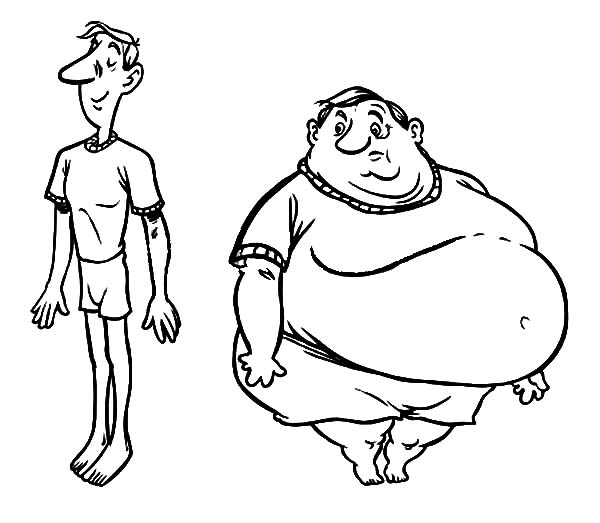 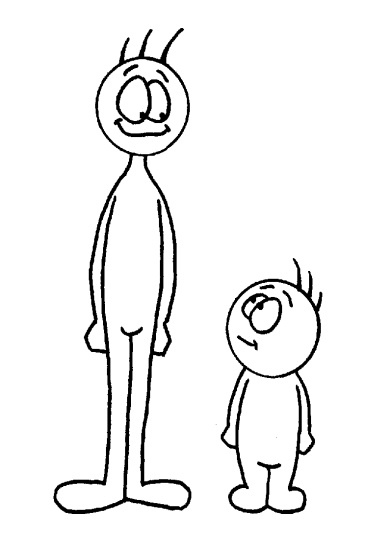 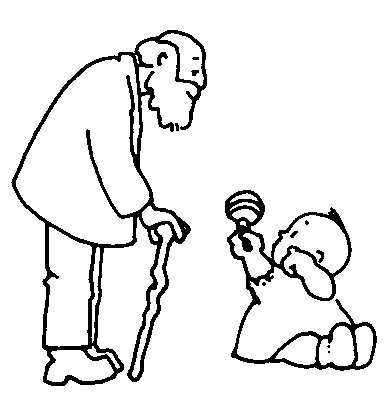 ......................            ......................                   ....................   ....................    ........................     ...................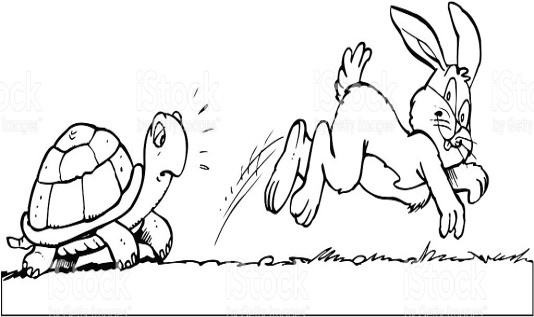 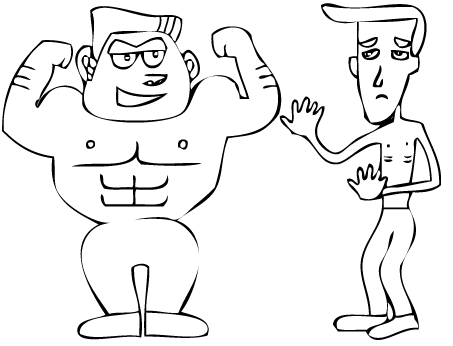 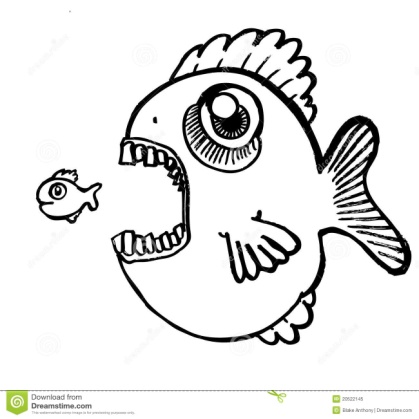 .....................        .........................                  ......................     ...................      .................     ...........................Write the sentences under the pictures.       CAN   ( YAPABİLMEK)        CAN'T (YAPAMAMAK)She can fly.                   He can sing.                   He can run fast.          She can't cook.     He can ride a bike.        She can swim.                 It can climb a tree.               She can skip a rope.         He can't play football.                          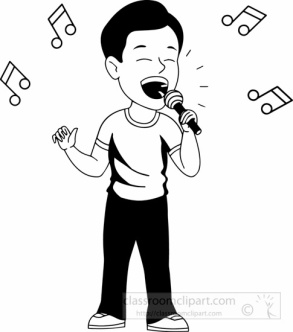 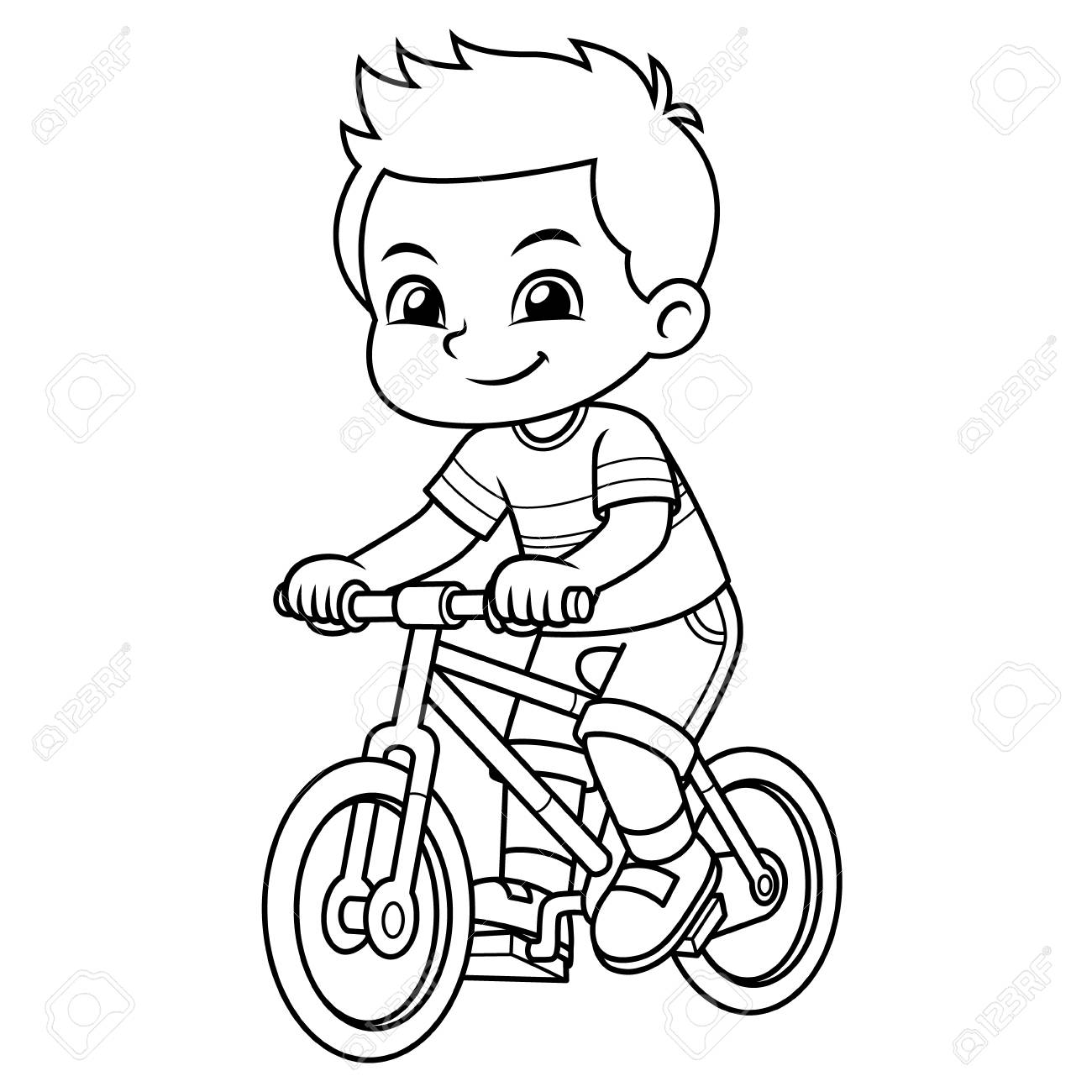 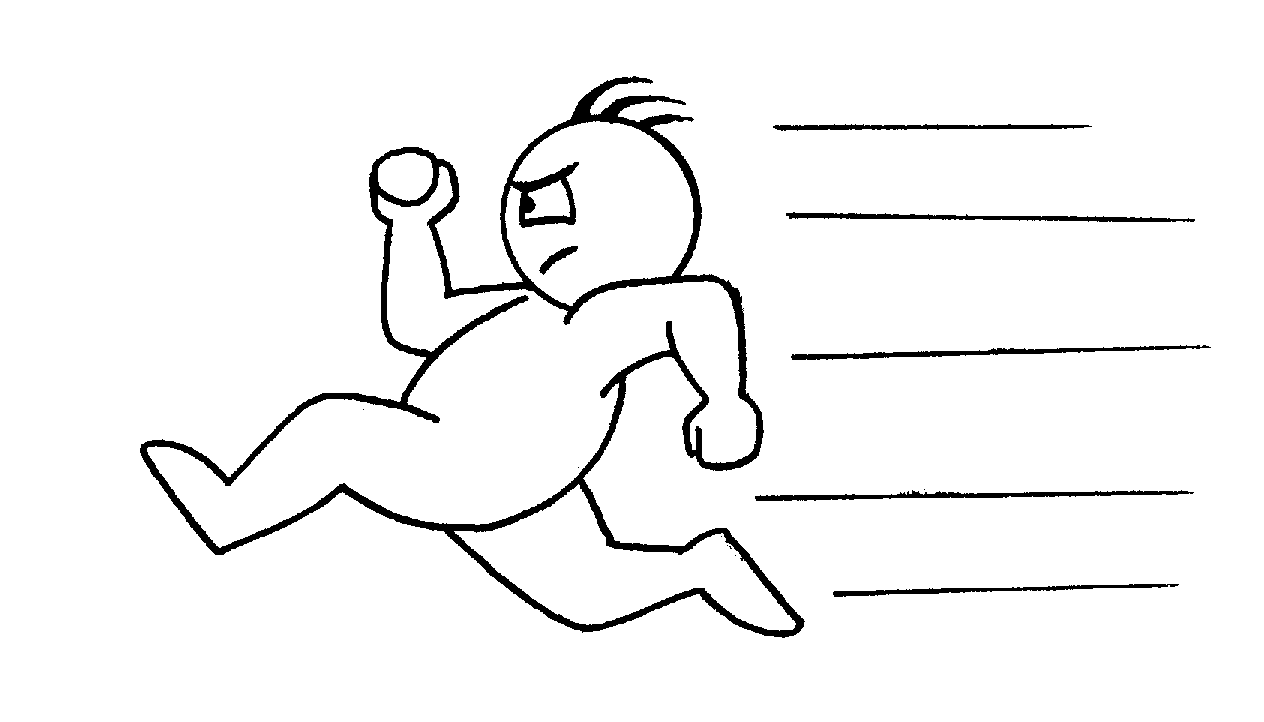 ........................................................      .......................................................     ...........................................................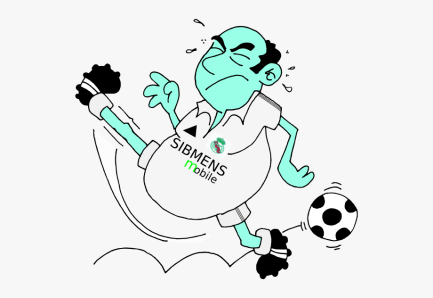 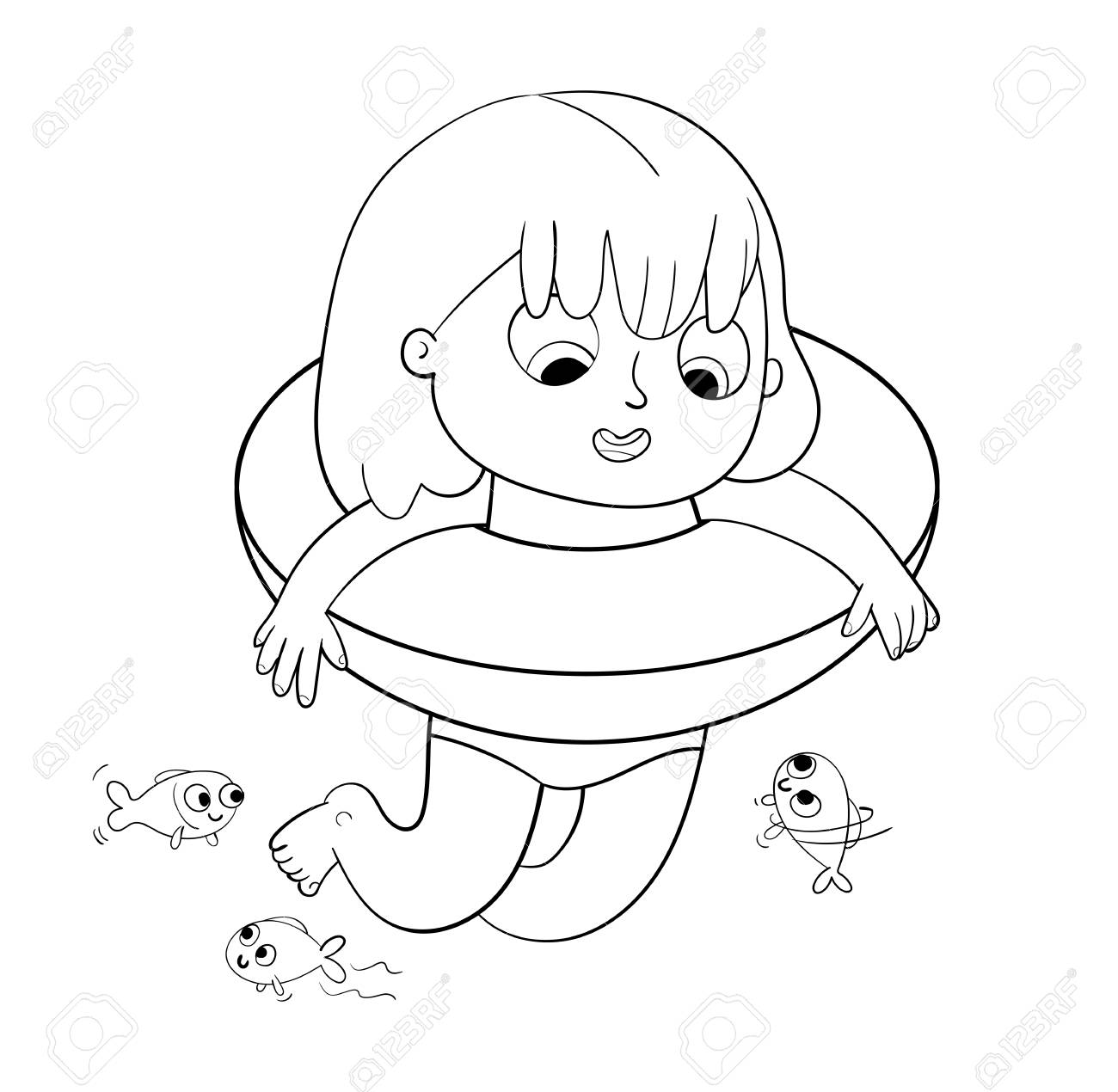 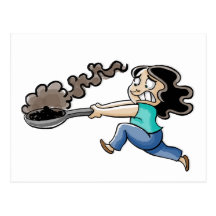 .....................................................      .......................................................                   .....................................................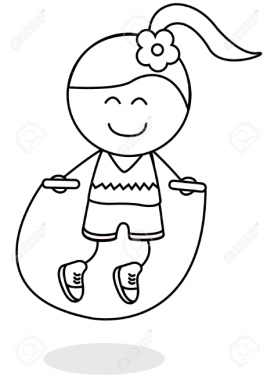 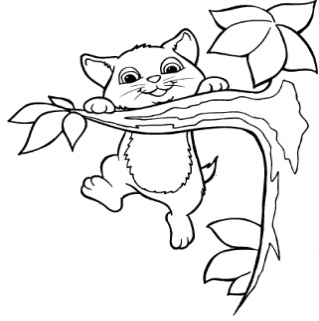 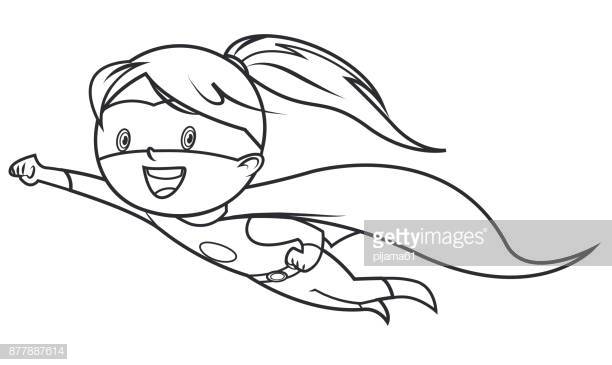 .....................................................     .......................................................      .................................................................ANSWER THE QUESTIONS. USE      Yes,I can(Evet yapabilirim)         No, I can't (Hayır yapamam)Can you play basketball? (Basketbol oynayabilir misin?)      .....................................................Can you play tennis?          ...................................................................Can you dance?               ..........................................................................Can you draw pictures?   ........................................................................Can you ride a horse?  ...............................................................................Can you jump rope??   ........................................................................Can you fly??                  ...............................................................................HOW DO YOU FEEL?        (NASIL HİSSEDİYORSUN?good/okay     bad       tired       angry      hungry      sleepy      happy      surprised    sad/unhappy    energetic                                                I feel  ......................                   I feel  ............................                I feel  .......................               .............................................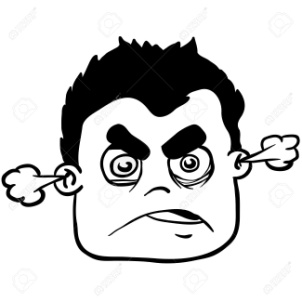 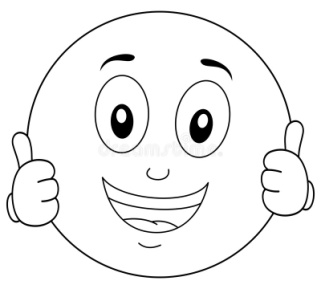 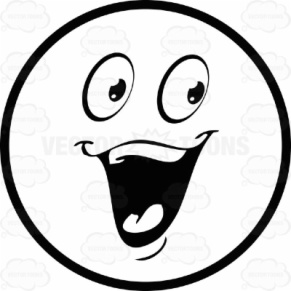 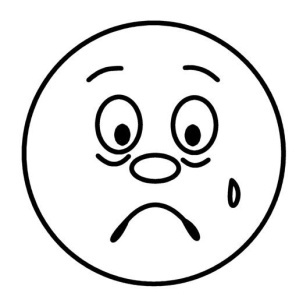                                                                     ...................................                          ...........................................          ..............................................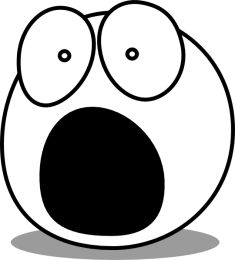 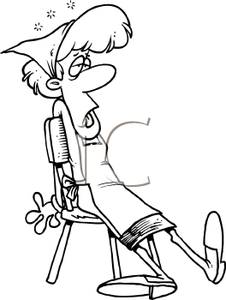 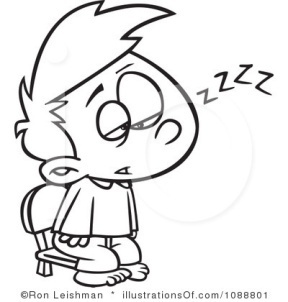                                                  ..............................................                 ..............................................        .....................................................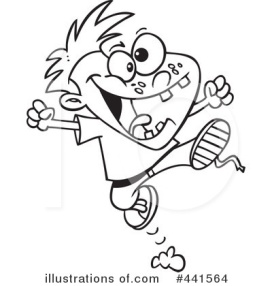 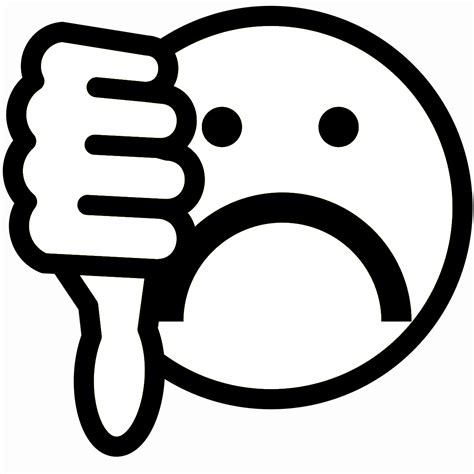 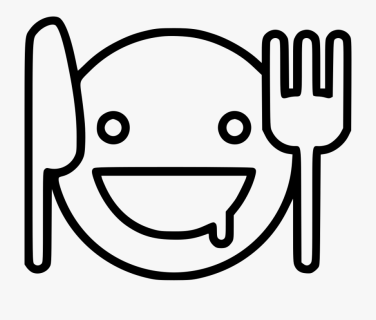  (RESİMDEKİ öNERİLERDE BULUNUN)                       LET'S (HAYDİ) Ali:  I feel tired.    (Yorgun hissediyorum)                                 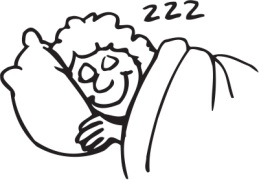                                   Ahmet:   Let's   ....................    Sema:  I feel energetic.                                       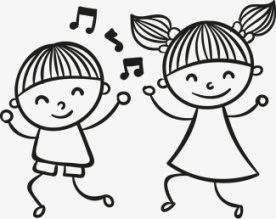                                  Zeynep:..............................................Asel:  I am good.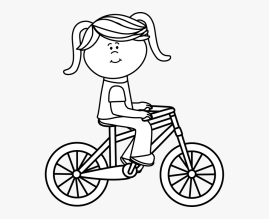                                  Yağmur: .......................................                                                            1.....................................                 2.....................................         3.....................................               4.....................................            5.....................................                  6.....................................            7.....................................          8.....................................             9.....................................                             10.....................................                11.....................................                   12.....................................             13.....................................               14.....................................                  15.....................................              16.....................................                     17.....................................                 18.....................................              19.....................................            20.....................................